RE                  FLE Y3/4                    GospelRE                  FLE Y3/4                    GospelRE                  FLE Y3/4                    Gospel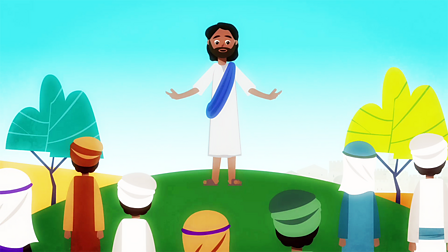 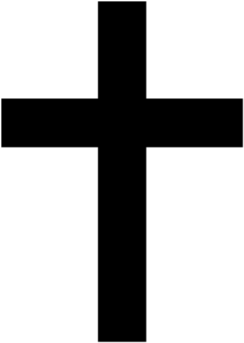 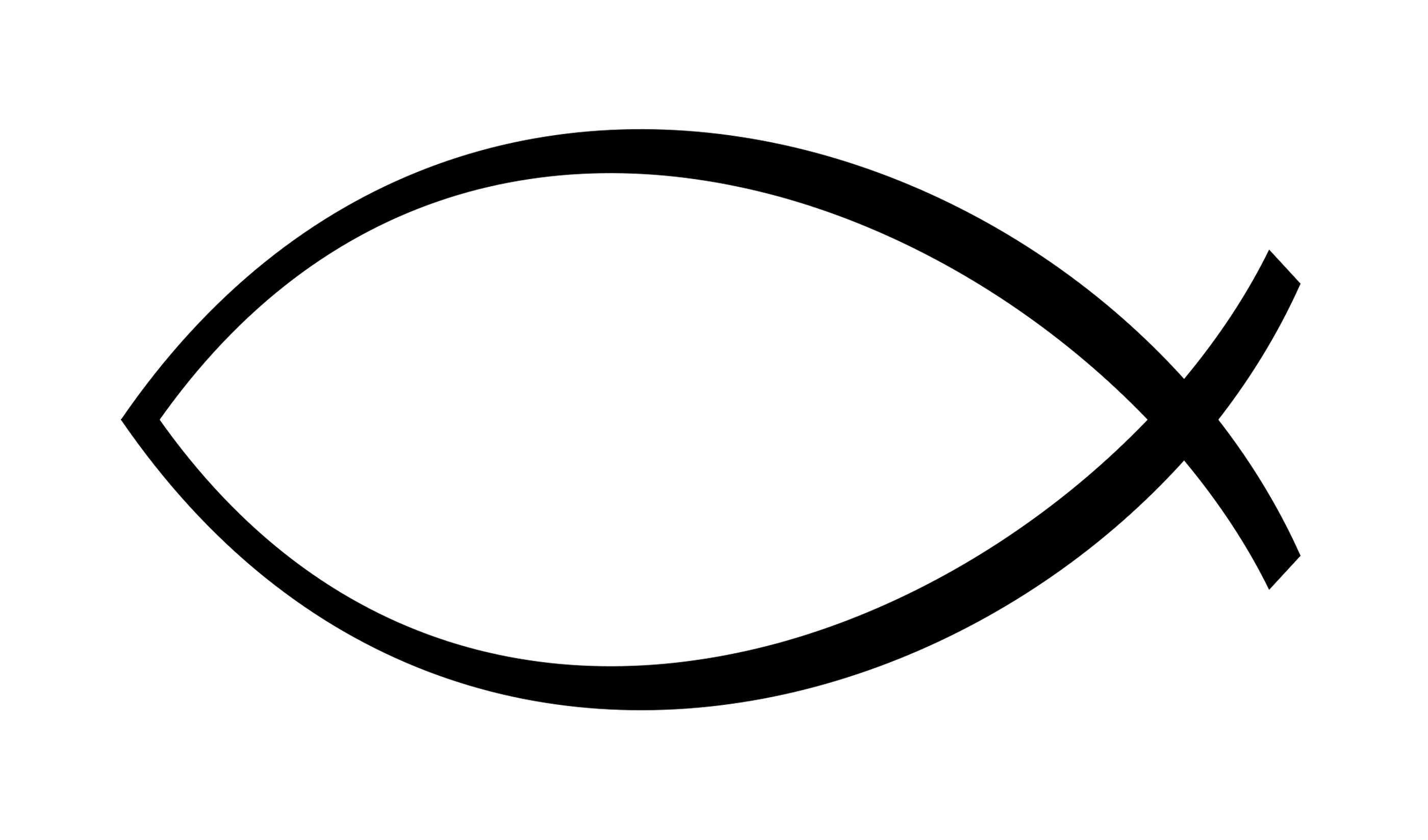 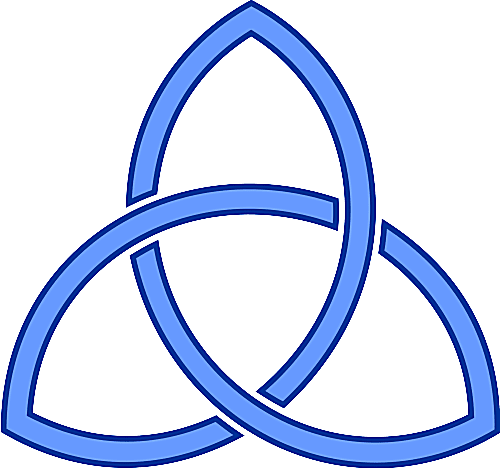 Our Endpoint